Openingsuren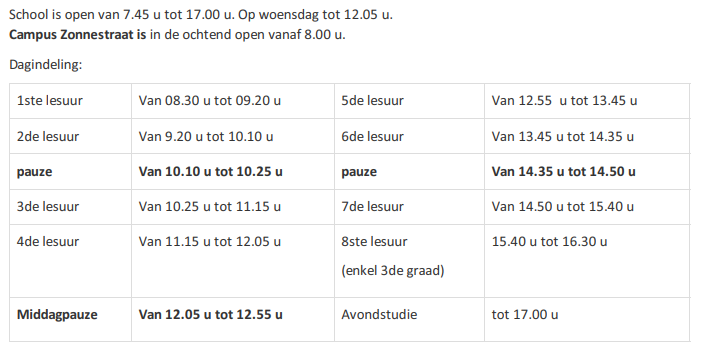 